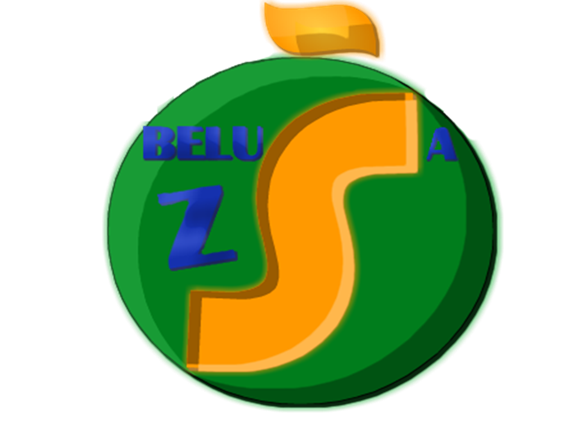 Prihláška na stravovanie Záväzne prihlasujem svoje dieťa/žiaka na stravovanie v školskej jedálni /ŠJ/na školský rok 2020/2021 odo dňa: ............................................................. Meno a priezvisko dieťaťa: ............................................................................. trieda: ..............................Bydlisko dieťaťa: .......................................................................................................................................Titul, meno a priezvisko matky /zákonného zástupcu: ............................................................................. Bydlisko: ............................................................................... č. tel: .......................................................... Titul, meno a priezvisko otca /zákonného zástupcu: ................................................................................ Bydlisko: ............................................................................... č. tel: ..........................................................Číslo účtu v tvare IBAN, z ktorého sa bude realizovať príspevok na stravovanie a na ktorý bude vrátený preplatok príspevku na stravovanie zákonnému zástupcovi dieťaťa po ukončení školského roka:.......................................................................................................................................................Základná škola ako prevádzkovateľ ŠJ spracováva osobné údaje v súlade s Nariadením Európskeho parlamentu a Rady EÚ č. 2016/679 (ďalej „GDPR“) a so zákonom č. 18/2018 Z. z.. o ochrane osobných údajov v znení neskorších predpisov. Prevádzkovateľ prehlasuje, že poveril výkonom zodpovednej osoby (ďalej len ZO) externú firmu, ktorá zabezpečuje služby ZO.  Podrobné informácie o zákonnosti spracovania osobných údajov sú zverejnené na webovej stránke školy, príp. je možné si ich  vyžiadať v kancelárií vedúcej ŠJ alebo mailom na adrese: zodpovednaosoba1@gmail.com.Svojím podpisom udeľujem súhlas  so spracovaním osobných údajov dieťaťa, ktorého som rodičom/zákonným zástupcom  pre účely poskytnutia stravovania v rozsahu:meno, priezvisko, trieda, a bydlisko dieťaťa;  meno, priezvisko, bydlisko, telefonický  kontakt a číslo účtu rodiča/zákonného zástupcu  dieťaťaV Beluši dňa   ...................                  ....................................                            .......................................                                                                   podpis matky/zákonného zástupcu                                           podpis otcaPozn.: prihlášku na stravovanie  prosím zaslať  elektronicky do 20.6.2020           e-mail: skolskajedalen@zsbelusa.edu.sk